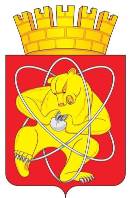 Муниципальное образование «Закрытое административно – территориальное образование  Железногорск Красноярского края»АДМИНИСТРАЦИЯ ЗАТО  г. ЖЕЛЕЗНОГОРСКПОСТАНОВЛЕНИЕ    15.05.2019                                                                                                	                    № 177 Иг. ЖелезногорскО предоставлении обществу с ограниченной ответственностью «ГЕОРА-М» муниципальной преференции в виде заключения договора аренды муниципального имущества без проведения торговРуководствуясь Гражданским кодексом Российской Федерации, Федеральным законом от 26.07.2006 № 135-ФЗ «О защите конкуренции», Уставом ЗАТО Железногорск, решением Совета депутатов ЗАТО г. Железногорск от 27.08.2009 № 62-409Р «Об утверждении положения “О сдаче в аренду и безвозмездное пользование муниципального имущества, находящегося в Муниципальной казне закрытого административно-территориального образования Железногорск Красноярского края”», постановлением Администрации ЗАТО г. Железногорск от 07.11.2013 № 1762 «Об утверждении муниципальной программы “Развитие инвестиционной, инновационной деятельности, малого и среднего предпринимательства на территории ЗАТО Железногорск”», на основании единственного заявления Лаврентьевой Александры Евгеньевны директора общества с ограниченной ответственностью «ГЕОРА-М» (ОГРН 1032401226846, ИНН 2452027900), принимая во внимание заключение № 247 от 06.05.2019 по результату рассмотрения заявления на предоставление муниципальной преференции в виде заключения договора аренды муниципального имущества без проведения торгов, с целью поддержки малого и среднего предпринимательства, ПОСТАНОВЛЯЮ:1. Предоставить обществу с ограниченной ответственностью «ГЕОРА-М», являющемуся субъектом малого и среднего предпринимательства, муниципальную преференцию в виде заключения договора аренды муниципального имущества без проведения торгов – комнату 15 (согласно выписке №04:535/2004-2605 от 20.12.2004 из ЕГРОГД), площадью 18,6 кв. метра, нежилого здания с кадастровым номером 24:58:0000000:1486, расположенного по адресу: Российская Федерация, Красноярский край, ЗАТО Железногорск, г. Железногорск, ул. Матросова, зд. 15А, для швейного производства, на срок 10 (десять) лет.2. Комитету по управлению муниципальным имуществом Администрации ЗАТО г. Железногорск (Н.В. Дедова):2.1. Проинформировать общество с ограниченной ответственностью «ГЕОРА-М» о принятом решении;2.2. Оформить договор аренды муниципального имущества с обществом с ограниченной ответственностью «ГЕОРА-М» в соответствии с пунктом 1 настоящего постановления;2.3. Зарегистрировать договор аренды в Управлении Федеральной службы государственной регистрации, кадастра и картографии по Красноярскому краю.3. Управлению делами Администрации ЗАТО г. Железногорск (Е.В. Андросова) довести настоящее постановление до сведения населения через газету «Город и горожане».4. Отделу общественных связей Администрации ЗАТО г. Железногорск (И.С. Пикалова) разместить настоящее постановление на официальном сайте муниципального образования «Закрытое административно-территориальное образование Железногорск Красноярского края» в информационно-телекоммуникационной сети «Интернет».5. Контроль над исполнением настоящего постановления возложить на первого заместителя Главы ЗАТО г. Железногорск по жилищно-коммунальному хозяйству С.Е. Пешкова.6. Настоящее постановление вступает в силу с момента его подписания.Глава ЗАТО г. Железногорск				   		         И.Г. Куксин